2021.gada ___. _________ 					 Noteikumi Nr.___Rīgā									 (prot. Nr.__ __ § )Grozījumi Ministru kabineta 2006.gada 4.aprīļa noteikumos Nr.265 „Medicīnisko dokumentu lietvedības kārtība”Izdarīt Ministru kabineta 2006.gada 4.aprīļa noteikumos Nr.265 “Medicīnisko dokumentu lietvedības kārtība” (Latvijas Vēstnesis, 2006, 57.nr.; 2013, 250.nr.; 2013,14.nr; 2014, 236.nr.; 2015, 193. nr.; 2016, 34. nr.; 2019, 146. nr.; 2019, 251.nr.) šādus grozījumus:Papildināt 5.punktu ar jaunu teikumu šādā redakcijā:“5. Medicīniskos ierakstus elektroniski ārstniecības iestāžu elektroniskajās informācijas sistēmās sagatavo, paraksta un uzkrāj saskaņā ar normatīvajiem aktiem par elektroniskajiem dokumentiem.”;Izteikt 6.punktu šādā redakcijā:“6. Ja pacients maina ģimenes ārstu (primārās veselības aprūpes internistu, primārās veselības aprūpes pediatru), ģimenes ārstam trīs darba dienu laikā jānodod pacienta izraudzītajam ģimenes ārstam pilnīgi medicīniskie ieraksti par attiecīgo pacientu.”;Papildināt noteikumus ar 9.2 punktu šādā redakcijā:“9.2 Šo noteikumu 64.pielikumā iekļauto Neatliekamās medicīniskās palīdzības (NMP) pavadlapas talonu stacionārā  ārstniecības iestāde aizpilda un iesniedz neatliekamās medicīniskās palīdzības iestādei divu mēnešu laikā pēc personas nogādāšanas stacionārajā ārstniecības iestādē.”; Papildināt 31.punktu aiz skaitļa un simboliem “44.,” ar skaitli un simbolu “64.”;5. Svītrot 35.1. apakšpunktā skaitli “63.”;6. Izteikt 35.9. apakšpunktu šādā redakcijā:“35.9. šo noteikumu 63. pielikumā un 64. pielikumā minētā dokumenta pavadlapas talonā glabā četrus gadus pēc pēdējā ieraksta;”; Aizstāt noteikumu 30. pielikuma 9.punktā vārdus un simbolu “ Asistenta pakalpojuma saņemšanas ekspertīzei” ar vārdiem un simboliem 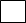 “ Pavadoņa pakalpojuma saņemšanas ekspertīzei  Atzinuma sniegšanai par darbnespējas lapas pagarināšanu pārejošas darbnespējas periodā”;8. Izteikt 63. un 64. pielikumu šādā redakcijā:“63.pielikums
Ministru kabineta
2006.gada 4.aprīļa noteikumiem Nr.265Neatliekamās medicīniskās palīdzības (NMP) izsaukuma karte1. Izsaukuma kartes numurs2. Pamatinformācija:2.1. Izsaukuma vieta2.2. Motīvs (iemesls)2.3. Papildinformācija2.4. Pacienta uzvārds, vārds2.5. Pacienta dzimšanas datums (dd. mm. gggg.)2.6. Pacienta vecums – pacienta vecums gados (zīdaiņiem – dienas, mēneši; bērniem – gadi, mēneši)2.7. Pacienta dzimums2.8. Ārzemnieks – norāde, ka pacients ir ārzemnieks 2.9. Personas kods – pacienta personas kods vai ārzemnieka identifikācijas kods2.10. Valsts  - personas valsts piederība 2.11. Pacienta kontakttālrunis – NMP izsaucēja norādītais pacienta tālruņa numurs2.12. Izsaucējs – NMP izsaucēja norādītais izsaucēja vārds, uzvārds2.13. Izsaucēja kontakttālrunis2.14. Izsaukuma prioritāte2.15. Izsaukuma veids2.16. Izsaukumu izpildes statusi – norāda izsaukuma izpildes statusus, tai skaitā transportēšanas uzsākšana - datums (dd. mm. gggg.) un laiks (hh:mm).2.17. NMP izsaukuma izpildes rezultāts2.18. Pacienta nogādāšanas vieta – norāda ārstniecības iestādes nosaukumu, reģistrācijas numuru un/vai filiāles reģistrācijas numuru2.19. Pacientu pieņēma (vārds, uzvārds) – ārstniecības persona, kas pieņēma pacientu ārstniecības iestādē2.20. Nogādāts – datums (dd. mm. gggg.) un laiks (hh:mm), kad pacients nogādāts ārstniecības iestādē2.21. Pieņēma – datums (dd. mm. gggg.) un laiks (hh:mm), kad pacients pieņemts ārstniecības iestādē2.22. Diagnoze saskaņā ar SSK-1012.23. Diagnozes piezīmes – jebkāda papildu informācija diagnozei2.24. Sarežģījumi2.25. Ziņojumi citiem dienestiem2.26. Ziņojumu pieņēma – ziņojuma pieņēmēja uzvārds2.27. Ziņojuma laiks – datums (dd. nm. gggg.) un laiks (hh:mm)2.28. Ziņots par – norāda ziņojuma pamatojumu2.29. Citu dienestu izsaukšanas pamatojums2.30. Papildinformācija2.31. Situācijas vadības režīmi – norāde izsaukuma kartē par  sniegtajiem pirmās palīdzības padomiem līdz NMP brigādes ierašanās brīdim.3. Izpildes vēsture:3.1. Brigāde – tās NMP brigādes numurs, kas izpilda izsaukumu;3.2. Brigādes vadītājs – NMP brigādes vadītāja vārds, uzvārds;3.3. Ārsta palīgs 1 – NMP brigādes otrās ārstniecības personas vārds, uzvārds;3.4. Ārsta palīgs 2 – NMP brigādes trešās ārstniecības personas vārds, uzvārds;3.5. Autovadītājs – operatīvā medicīniskā transportlīdzekļa vadītāja vārds, uzvārds 3.6. Papildus – NMP brigādes sastāvā ietilpstoša papildu persona, piemēram, apmācāmā persona, brīvprātīgais, stažieris u.c., vārds, uzvārds;3.7. Pacientu pavada – informācija par pacientu pavadošo personu (vārds, uzvārds, kontaktinformācija);3.8. Nāves konstatēšanas laiks – atzīmē gadījumos, kad tiek konstatēta pacienta nāve, un norāda nāves konstatēšanas datumu (dd. mm. gggg.) un laiku (hh:mm)2.4. Sūdzības un anamnēze:4.1. Sūdzības – sūdzību (simptomu) sākuma datumu (dd. mm. gggg.) un laiku (hh:mm) obligāti norāda gadījumos, kad izsaukuma izpildes laikā pacientam konstatē:4.1.1. akūtu koronāru sindromu;4.1.2. akūtus galvas smadzeņu asinsrites traucējumus;4.1.3. smagu traumu;4.2. Anamnēze – ieraksta būtiskāko informāciju par pacienta medikamentu lietošanu, alerģijām, slimību anamnēzi;4.3. Darba asinsspiediens – norāda pacientam raksturīgā normālā asinsspiediena līmeni gadījumos, kad tas ir būtisks pacienta ārstēšanai.5. Objektīvais stāvoklis:5.1. Objektīvais stāvoklis – pacienta veselības stāvoklis apskates un izmeklēšanas brīdī;5.1.1. Perifērās arteriālās asinsrites novērtēšana – aizpilda gadījumos, ja pastāv aizdomas par asinsvada aterosklerotisku slēgumu, emboliju vai traumatisku bojājumu;5.1.2. Izsitumi;5.1.3. Uzvedība, menstruālais cikls, rīkle, kuņģa–zarnu trakts, alkohola un citu apreibinošu vielu lietošana;5.1.4. Objektīvā stāvokļa papildu apraksts;5.2. Traumas mehānisms.6. Skalas:Skalas aizpilda atbilstoši pacientam konstatētajai diagnozei un veselības stāvoklim.6.1. GKS – Glāzgovas komas skalu aizpilda galvas traumu guvušiem pacientiem un pacientiem ar apziņas traucējumiem;6.2. FAST test – aizpilda, ja ārstniecības personai pēc pacienta izmeklēšanas rodas aizdomas par akūtiem galvas smadzeņu asinsrites traucējumiem;6.3. ABCD2 – aizpilda, ja, pamatojoties uz pacienta sūdzībām un anamnēzi, pastāv aizdomas par tranzistoru išēmisku lēkmi, bet apskates brīdī pacientam centrālās nervu sistēmas perēkļa simptomātika vairs netiek konstatēta;6.4. Apgares skala – aizpilda, ja brigādes klātbūtnē piedzimst jaundzimušais;6.5. Westley skala – aizpilda, ja pacientam konstatēta balsenes stenoze un nepieciešams izvērtēt tās smaguma pakāpi.7. Ārstēšana:7.1. Datums (dd. mm. gggg.) un laiks (hh;mm), kad noteikti pacienta dzīvībai svarīgo orgānu funkciju rādītāji  – obligāti norāda vidēji smagā un smagā veselības stāvoklī esošajiem pacientiem, kā arī kardiopulmonālās reanimācijas gadījumā;7.2. Medikamenti – norāda ievadīto medikamenta devu mililitros, mikrogramos, miligramos vai gramos un medikamenta ievadīšanas veidu.7.3. Veiktās manipulācijas.7.4. Rādītāji – norāda pacienta dzīvībai svarīgo orgānu funkciju rādītājus – arteriālo asinsspiedienu, pulsa frekvenci, elpošanas biežumu, ķermeņa temperatūru un skābekļa piesātinājumu perifērajās asinīs, kardiopulmonālās reanimācijas gadījumā arī oglekļa dioksīda parciālais spiediens izelpas beigās (alveolārā gāze).7.5. Apraksts – norāda reanimācijas procesa gaitu, pacienta veselības stāvokļa izmaiņas, sūdzības dinamikā, kā arī pacientam ievadīto personīgo medikamentu.8. Atteikumi:8.1. Atteikums no – norāda, ja pacients atsakās no apskates, transportēšanas uz nestuvēm/sēdkrēsla, nogādāšanas ārstniecības iestādē, objektīvās izmeklēšanas vai no kādas manipulācijas;8.2. Atteikums no objektīvas izmeklēšanas – norāda konkrētu izmeklēšanas metodi, no kuras pacients atteicies;8.3. Atteikums no medicīniskas palīdzības – norāda manipulācijas/medikamentus, no kurām/-iem pacients atteicies.9. Ārstniecības personas paraksts. Piezīmes: 1 Starptautiskā statistiskā slimību un veselības problēmu klasifikācija (SSK – 10. redakcija);2 Informācija nepieciešama, ja mirušo NMP brigāde nogādā morgā.64.pielikumsMinistru kabineta2006.gada 4.aprīļa noteikumiem Nr.265Neatliekamās medicīniskās palīdzības (NMP) pavadlapaĀrstniecības iestādei nododamās informācijas apjoms no Neatliekamās medicīniskās palīdzības izsaukuma kartes:Izsaukuma kartes numursPamatinformācija:Izsaukuma vieta;Motīvs (iemesls);Pacienta uzvārds, vārds;Pacienta dzimšanas datums (dd. mm. gggg.);Pacienta vecums – pacienta vecums gados (zīdaiņiem – dienas, mēneši; bērniem – gadi, mēneši);Pacienta dzimums;Ārzemnieks -norāde, ka pacients ir ārzemnieks.;Personas kods – pacienta personas kods vai ārzemnieka identifikācijas kods;Valsts – pacienta valsts piederība.Izsaukuma izpildes statuss par transportēšanas uzsākšanu,  datums (dd. mm. gggg.) un laiks (hh:mm) ;Pacienta nogādāšanas vieta - norāda ārstniecības iestādes nosaukumu, reģistrācijas numuru un/vai filiāles reģistrācijas numuru;Nogādāts – datums (dd. mm. gggg.) un laiks (hh:mm), kad pacients nogādāts ārstniecības iestādē;Diagnoze saskaņā ar SSK-101;Diagnozes piezīmes – jebkāda papildu informācija diagnozei;Sarežģījumi.Izpildes vēsture:Brigāde – tās NMP brigādes numurs, kas izpilda izsaukumu;Brigādes vadītājs – NMP brigādes vadītāja vārds, uzvārds;Pacientu pavada – informācija par pacientu pavadošo personu (vārds, uzvārds, kontaktinformācija) ;Nāves konstatēšanas laiks – atzīmē gadījumos, kad tiek konstatēta pacienta nāve, un norāda nāves konstatēšanas datumu (dd. mm. gggg.) un laiku (hh:mm)2. Sūdzības un anamnēze:Sūdzības – sūdzību (simptomu) sākuma datumu (dd. mm. gggg.) un laiku (hh:mm) obligāti norāda gadījumos, kad izsaukuma izpildes laikā pacientam konstatē:akūtu koronāru sindromu,akūtus galvas smadzeņu asinsrites traucējumus,smagu traumu;Anamnēze – ieraksta būtiskāko informāciju par pacienta medikamentu lietošanu, alerģijām, slimību anamnēzi;Darba asinsspiediens – norāda pacientam raksturīgā normālā asinsspiediena līmeni gadījumos, kad tas ir būtisks pacienta ārstēšanai.Objektīvais stāvoklis:Objektīvais stāvoklis – pacienta veselības stāvoklis apskates un izmeklēšanas brīdī:Perifērās arteriālās asinsrites novērtēšana – aizpilda gadījumos, ja pastāv aizdomas par asinsvada aterosklerotisku slēgumu, emboliju vai traumatisku bojājumu;Izsitumi;Uzvedība, menstruālais cikls, rīkle, kuņģa–zarnu trakts, alkohola un citu apreibinošu vielu lietošana;Objektīvā stāvokļa papildu apraksts.Traumas mehānisms.Skalas:Skalas aizpilda atbilstoši pacientam konstatētai diagnozei un veselības stāvoklim.GKS – Glāzgovas komas skalu aizpilda galvas traumu guvušiem pacientiem un pacientiem ar apziņas traucējumiem;FAST test – aizpilda, ja ārstniecības personai pēc pacienta izmeklēšanas rodas aizdomas par akūtiem galvas smadzeņu asinsrites traucējumiem;ABCD2 – aizpilda, ja, pamatojoties uz pacienta sūdzībām un anamnēzi, pastāv aizdomas par tranzistoru išēmisku lēkmi, bet apskates brīdī pacientam centrālās nervu sistēmas perēkļa simptomātika vairs netiek konstatēta;Apgares skala – aizpilda, ja brigādes klātbūtnē piedzimst jaundzimušais;Westley skala – aizpilda, ja pacientam konstatēta balsenes stenoze un nepieciešams izvērtēt tās smaguma pakāpi.Ārstēšana:Datums (dd. mm. gggg.) un laiks (hh;mm), kad noteikti pacienta dzīvībai svarīgo orgānu funkciju rādītāji laiks (hh:mm)) – obligāti norāda vidēji smagā un smagā veselības stāvoklī esošajiem pacientiem, kā arī kardiopulmonālās reanimācijas gadījumā;Medikamenti – norāda ievadīto medikamenta devu mililitros, mikrogramos, miligramos vai gramos un medikamenta ievadīšanas veidu;Veiktās manipulācijas;Rādītāji – norāda pacienta dzīvībai svarīgo orgānu funkciju rādītājus – arteriālo asinsspiedienu, pulsa frekvenci, elpošanas biežumu, ķermeņa temperatūru un skābekļa piesātinājumu perifērajās asinīs kardiopulmonālās reanimācijas gadījumā arī oglekļa dioksīda parciālais spiediens izelpas beigās (alveolārā gāze);Apraksts – norāda reanimācijas procesa gaitu, pacienta veselības stāvokļa izmaiņas, sūdzības dinamikā, kā arī pacientam ievadīto personīgo medikamentu.Atteikumi:Atteikums no – norāda, ja pacients atsakās no apskates, transportēšanas uz nestuvēm/sēdkrēsla, nogādāšanas ārstniecības iestādē, objektīvās izmeklēšanas vai no kādas manipulācijas;Atteikums no objektīvas izmeklēšanas – norāda konkrētu izmeklēšanas metodi, no kuras pacients atteicies;Atteikums no medicīniskas palīdzības – norāda manipulācijas/medikamentus, no kurām/-iem pacients atteicies.Piezīmes:1 - Starptautiskā statistiskā slimību un veselības problēmu klasifikācija (SSK – 10. redakcija)2 - Informācija nepieciešama, ja mirušo NMP brigāde nogādā morgāNeatliekamās medicīniskās palīdzības (NMP) pavadlapas talons (aizpilda stacionārā ārstniecības iestāde)No ārstniecības iestādes saņemamās informācijas apjoms:Pieņēma – datums (dd. mm. gggg.) un laiks (hh:mm), kad pacients pieņemts ārstniecības iestādēPacientu pieņēma (vārds, uzvārds) – ārstniecības persona, kas pieņēma pacientu ārstniecības iestādēStacionāra kartes numursPakalpojuma sniedzēja aizpildītās NMP izsaukuma kartes numursPacienta vārds, uzvārdsPacienta personas kodsĀrstniecības iestāde - norāda ārstniecības iestādes nosaukumu, reģistrācijas numuru un/vai filiāles reģistrācijas numuru.Uzņemšanas nodaļas diagnoze (-s): SSK-10 kods1Galīgā diagnoze (-s): SSK-10 kods (-i) un diagnozes (-žu) nosaukums (-i); ar norādi par pazīmi pamata un papildusSarežģījumi (akūto stāvokļu un sarežģījumu veidu un to iestāšanās datums (dd. mm. gggg.) un laiku (hh:mm))Ārstniecības rezultāts:atteicies no palīdzības – aizgājis;ārstēšanās slimnīcā nav nepieciešama - saņēmis ambulatoro palīdzību, t.sk. atradies observācijā;pacients atteicies no ārstēšanās slimnīcā – saņēmis ambulatoro palīdzību;ārstējies stacionārā – izrakstīšanās vai nāves iestāšanās datums (dd. mm. gggg.);pacients pārvests uz citu slimnīcu (datums (dd. mm. gggg.)).Ārstējošā ārsta vārds, uzvārdsĀrstniecības iestādes piezīmes par ārstniecības procesuĀrstniecības iestādes ieteikumi ārstniecības procesamĀrstniecības personas paraksts.Piezīme: 1 Starptautiskā statistiskā slimību un veselības problēmu klasifikācija (SSK – 10. redakcija)”.Ministru prezidents                                                                      A. K. KariņšVeselības ministrs                                                                            D. PavļutsIesniedzējs: Veselības ministrs                                                        D. PavļutsVīza: Valsts sekretāre                                                                         I. DreikaBoltāne, 67876154laura.boltane@vm.gov.lv